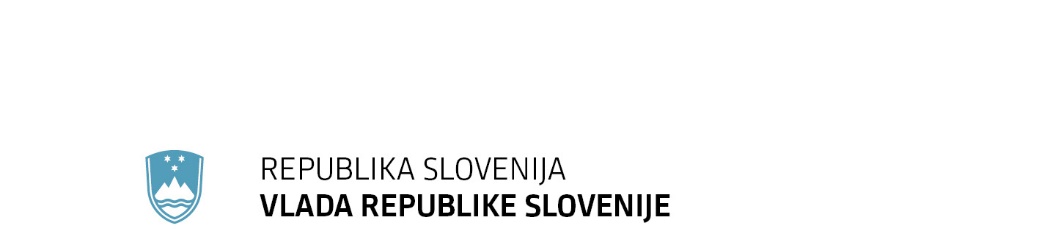 SPOROČILO ZA JAVNOST28. redna seja Vlade Republike Slovenije15. december 2022Vlada je uredila postopek odpustitve in znižanja administrativne sankcije podjetjem, ki so udeležena v kartelihNamen izdaje Uredbe o postopku odpustitve in znižanja administrativne sankcije podjetjem, ki so udeležena v kartelih, je nadomestitev obstoječe uredbe, ki je prenehala veljati z dnem uveljavitve Zakona o preprečevanju omejevanja konkurence. Sprejem uredbe je bil potreben zaradi zamude pri prenosu evropske direktive. S sprejetjem novega Zakona o preprečevanju omejevanja konkurence se je skoraj v celoti prenesla omenjena evropska direktiva. Potrebno pa je bilo prenesti še nekatere določbe, ki se nanašajo na programe prizanesljivosti za kartele.Zakon v 93. členu daje podlago za odpustitev oziroma znižanje administrativne sankcije ter zaznambe vrstnega reda in skrajšane prijave podjetjem, ki so udeležena v kartelih. Zakon tudi določa pogoje, ki jih morajo ta izpolniti, da jim Javna agencija za varstvo konkurence (AVK) odpusti oziroma zniža administrativno sankcijo. Podrobnejši postopek pa je morala določiti vlada z uredbo. Uredba tako ureja postopek odpustitve in znižanja administrativne sankcije podjetjem, ki so udeležena v kartelih. O odpustitvi in znižanju administrativne sankcije odloča AVK. Podjetje, ki je v administrativnem prestopku, mora agenciji podati izjavo zaradi prizanesljivosti, ki šteje za zaupen podatek. Namen tega je, da se zavaruje podjetje, ki je pripravljeno razkriti svojo udeležbo v domnevnem kartelu, udeležence domnevnega kartela in predvsem dejstvo obstoja domnevnega kartela. Uredba določa pogoje, pod katerimi se izjava zaradi prizanesljivosti lahko posreduje organom drugih držav članic, pristojnim za varstvo konkurence, oziroma Evropski komisiji. Sprejem uredbe je nujen zaradi zamude pri prenosu Direktive (EU) 2019/1 Evropskega parlamenta in Sveta z dne 11. decembra 2018 o krepitvi vloge organov držav članic, pristojnih za konkurenco, da bodo učinkoviteje uveljavljali pravila konkurence, in o zagotavljanju pravilnega delovanja notranjega trga. Zaradi tega smo dne 19. 3. 2021 že prejeli uradni opomin Evropske komisije zaradi nenotifikacije predpisov in dne 29. 9. 2022 obrazloženo mnenje, naslovljeno na Republiko Slovenijo v skladu s 258. členom Pogodbe o delovanju Evropske unije zaradi neobveščanja o ukrepih za prenos direktive. Rok za prenos direktive se je iztekel  4. 2. 2021. S sprejetjem Zakona o preprečevanju omejevanja konkurence in te uredbe so bile v celoti prenesene vse določbe direktive.Vir: Ministrstvo za gospodarski razvoj in tehnologijoDoločitev zunanje meje priobalnega zemljišča ob vodotokih Savinja in Ložnica v MO CeljeVlada Republike Slovenije je izdala Uredbo o določitvi zunanje meje priobalnega zemljišča obvodotokih Savinja in Ložnica v Mestni občini Celje.Vlada Republike Slovenije na predlog Mestne občine Celje v skladu s šestim odstavkom 14. Člena Zakona o vodah (ZV-1) s predlagano uredbo določa zunanje meje priobalnega zemljišča ob vodotokih Savinja in Ložnica v Mestni občini Celje. Zunanja meja priobalnega zemljišča se tako zoži na levem bregu vodotokov Savinja in Ložnica v Celju na odseku med Splavarjevim in Butejevim mostom iz zakonsko določene širine 15 metrov na 4 metre na Savinji in iz 5 metrov na 4 metre na Ložnici od meje vodnega zemljišča, in poteka po lomnih točkah, določenih z Gauss-Krügerjevimi koordinatami.Vir: Ministrstvo za okolje in prostorSprememba Uredbe o ukrepih kmetijsko-okoljska-podnebna plačila, ekološko kmetovanje in plačila območjem z naravnimi ali drugimi posebnimi omejitvami Vlada je izdala Uredbo o spremembah in dopolnitvah Uredbe o ukrepih kmetijsko-okoljska-podnebna plačila, ekološko kmetovanje in plačila območjem z naravnimi ali drugimi posebnimi omejitvami iz Programa razvoja podeželja (PRP) 2014 – 2020 ter jo objavi v Uradnem listu RS.Sprememba Uredbe določa, da morajo imeti upravičenci, ki so v letu 2022 (prvo leto trajanja obveznosti) prvič v kontroli ekološkega kmetovanja, individualni načrt preusmeritve kmetijskega gospodarstva iz konvencionalne pridelave v ekološko izdelan najpozneje do 15. februarja 2023, in ne do 20. decembra 2022, kot velja zdaj. Posledično Agencija za kmetijske trge in razvoj podeželja (AKTRP) podatke o izdelanih individualnih načrtih preusmeritve kmetijskih gospodarstev za leto 2022 za posamezna kmetijska gospodarstva iz evidence izobraževanja prevzame najpozneje 6. marca 2023, in ne 1. februarja 2023, kot določa veljavna uredba.V skladu z veljavno uredbo morajo upravičenci, ki so v ukrep ekološko kmetovanje vstopili v letu 2018, do 31. decembra 2022 uporabiti storitev svetovanja, sprememba uredbe pa določa, da morajo to storitev uporabiti najpozneje do 15. februarja 2023. AKTRP podatke o uporabi storitve svetovanja za leto 2022 za posamezna kmetijska gospodarstva iz evidence izobraževanja zato prevzame najpozneje 6. marca 2023, in ne 1. februarja 2023, kot določa veljavna uredba.Uredba se spreminja in dopolnjuje tudi zaradi popravkov sklicev na spremembe in dopolnitve predpisov EU, ki urejajo ukrepe razvoja podeželja.Vir: Ministrstvo za kmetijstvo, gozdarstvo in prehranoSprememba uredbe o sofinanciranju zavarovalnih premij za zavarovanje primarne kmetijske proizvodnje in ribištvaVlada je izdala Uredbo o spremembah Uredbe o sofinanciranju zavarovalnih premij za zavarovanje primarne kmetijske proizvodnje in ribištva, ki se objavi v Uradnem listu RS.S spremembami Uredbe se jasneje določa, da je do sofinanciranja lahko upravičen tudi odkup odbitne franšize v primerih, ko je odbitna franšiza višja od 15 odstotkov zavarovalne vsote posevka, nasada ali plodu na posamezni zavarovani površini. V 8. členu je jasno določeno, da se odkup odbitne franšize, manjše ali enake 15 odstotkov zavarovalne vsote posevka, nasada ali plodu na posamezni zavarovani površini, po tej uredbi ne sofinancira. Sprememba je v delu, ki se nanaša na rok za vlaganje zahtevkov, potrebna pa je zaradi veljavnosti sheme državne pomoči »Sofinanciranje zavarovalnih premij za zavarovanje kmetijske proizvodnje«, ki velja do 30. junija 2023. V okviru omenjene sheme se upravičencem dodeli pomoč v skladu z 28. členom Uredbe 702/2014/EU, ki se uporablja do 31. decembra 2022, in sicer za plačilo zavarovalnih premij za zavarovanje kmetijske proizvodnje. V času javne obravnave je ministrstvo prejelo več pobud, da se pri določenih zavarovalnih kulturah dvignejo najvišje zavarovalne vsote na hektar, navedene v Prilogi 3: Seznam primarne kmetijske proizvodnje, za katero se sofinancira zavarovalna premija, vključno z najvišjo zavarovalno vsoto za posamezno kmetijsko kulturo na hektar. Na podlagi analize statističnih podatkov ter predlaganih zavarovalnih vsot s strani zainteresirane javnosti za posamezne kmetijske kulture je bilo ugotovljeno, da so pri posameznih kulturah zavarovalne vsote nizko ovrednotene, zato se zavarovalne vsote iz Priloge 3, I. dela: Zavarovanje posevkov, nasadov in plodov, spremenijo. Vir: Ministrstvo za kmetijstvo, gozdarstvo in prehranoVlada spremenila pogoje in merila za dodelitev investicijskih spodbud Uredba o načinu ugotavljanja pogojev in meril za dodelitev investicijskih spodbud za investicije v raziskave in razvoj ter inovacije predstavlja izvedbeni akt Zakona o spodbujanju investicij in podrobneje določa način ugotavljanja izpolnjevanja pogojev in točkovno ovrednotenje posameznih meril za dodelitev investicijskih spodbud za investicije v raziskave in razvoj ter inovacije. Vlada je spremenila posamezne določbe uredbe glede pogojev, seštevanja pomoči ter hrambe dokumentov. Uredba je spremenjena v določbi glede minimalnega števila točk, ki ga mora investicija v raziskave in razvoj ter inovacije doseči. Minimalno število potrebnih točk se zmanjša z 90 na 80, saj je smiselno, da je število točk nižje od števila točk, določenega v drugi alineji drugega odstavka 4.b člena, ki je 84 točk. Uredba je še dopolnjena z dvema splošnima določbama. Prva določa, da se pomoč lahko sešteva z drugo državno pomočjo ali pomočjo de minimis za iste upravičene stroške pod pogojem, da seštevek ne preseže najvišjega možnega zneska pomoči. Druga določba pa zapoveduje, da mora dajalec pomoči voditi evidenco o prejeti pomoči deset let od dneva dodelitve.Dodan je tudi dodatni pogoj za dodelitev spodbud za procesne in organizacijske inovacije. Spodbuda je tako za velike gospodarske družbe dovoljena le, če dejansko sodelujejo z majhnimi in srednje velikimi gospodarskimi družbami v dejavnosti, v kateri prejema spodbudo. Ob tem morajo majhne in srednje velike gospodarske družbe povzročiti vsaj 30 odstotkov skupnih upravičenih stroškov.Vir: Ministrstvo za gospodarski razvoj in tehnologijoSprememba Uredbe o emisiji snovi in toplote pri odvajanju odpadnih voda v vode in javno kanalizacijoVlada Republike Slovenije je izdala Uredbo o spremembah uredbe o emisiji snovi in toplote priodvajanju odpadnih voda v vode in javno kanalizacijo.Sprememba uredbe se nanaša na odpravo kršitev, ki jih ugotavlja Evropska Komisija zaradinepopolnega prenosa direktive ter odpravlja manjše neskladje z zakonom.Vir: Ministrstvo za okolje in prostorSpremenjena Uredba o uvrstitvi delovnih mest v javnih agencijah, javnih skladih in javnih zavodih v plačne razrede Vlada Republike Slovenije je izdala Uredbo o spremembah Uredbe o uvrstitvi delovnih mest v javnih agencijah, javnih skladih in javnih zavodih v plačne razrede ter jo objavi v Uradnem listu Republike Slovenije.Uredba se spreminja zaradi realizacije 2. točke Dogovora o ukrepih na področju plač in drugih stroškov dela v javnem sektorju za leti 2022 in 2023. V uredbi so uvrstitve delovnih mest višje za en plačni razred. Višje uvrstitve se uveljavijo s 1. aprilom 2023. V Dogovoru o ukrepih na področju plač in drugih stroškov dela v javnem sektorju za leti 2022 in 2023 je bilo v 2. točki dogovorjeno, da se uvrstitve delovnih mest, nazivov in funkcij povišajo za en plačni razred, razen tistih obstoječih ali na novo določenih delovnih mest, ki so bila uvrščena v višji plačni razred z Aneksom h Kolektivni pogodbi za dejavnost zdravstva in socialnega varstva Slovenije in Aneksom h Kolektivni pogodbi za zaposlene v zdravstveni negi.Vir: Ministrstvo za javno upravoSprejet odlok o ustanovitvi Strokovnega sveta RS za športVlada je sprejela odlok o ustanovitvi Strokovnega sveta Republike Slovenije za šport za odločanje o strokovnih zadevah na področju športa. Članice in člane Strokovnega sveta bo imenovala Vlada, in sicer iz vrst uveljavljenih strokovnjakinj in strokovnjakov ter športnih delavk in delavcev s področja športnih programov, ki jih določa Zakon o športu. V strokovnem svetu bo 17 članic oz. članov, od tega jih bo Vlada šest imenovala na predlog Olimpijskega komiteja Slovenije – Združenja športnih zvez, enega na predlog Zveze za šport invalidov Slovenije – Slovenskega paralimpijskega komiteja in enega na predlog Slovenske univerzitetne športne zveze.Vir: Ministrstvo za izobraževanje, znanost in športSklep o določitvi deležev odpadne embalaže za januar, februar in marec 2023Vlada Republike Slovenije sprejme Sklep o določitvi deležev odpadne embalaže za januar, februar in marec 2023.Če proizvajalci izdelkov za izpolnjevanje svojih obveznosti iz Prodajalčeve razširjene odgovornosti (PRO) pooblastijo več združenj proizvajalcev ali drugih gospodarskih družb, posamezno združenje proizvajalcev ali gospodarska družba zagotavlja ravnanje z odpadki za delež odpadkov, ki je enak količniku med maso izdelkov PRO, ki so jih dali na trg proizvajalci izdelkov, ki so za izpolnjevanje svojih obveznosti glede ravnanja z odpadki, nastalimi iz izdelkov PRO, pooblastili to združenje proizvajalcev ali gospodarsko družbo, in maso izdelkov PRO, ki so jih dali na trg vsi proizvajalci, ki skupno izpolnjujejo obveznosti PRO, kar določa trinajsti odstavek 20. člena Zakona o varstvu okolja (ZVO-1).Vir: Ministrstvo za okolje in prostorVlada Republike Slovenije je sprejela spremembe sklepov o ustanovitvi javnih zavodov Moderna galerija, Prirodoslovni muzej Slovenije in Narodni muzej SlovenijeS temi sklepi vlada sledi načelu, da je treba delavcem omogočiti večji vpliv na upravljanje javnega zavoda, zato se s predlogom sklepa predlaga razširitev sveta javnega zavoda na šest članov, od tega na dva predstavnika delavcev javnega zavoda. Delavci bodo tako ustrezneje uresničevali svojo ustavno pravico do sodelovanja pri upravljanju javnega zavoda. S sklepom se spreminja tudi določba, ki ureja predčasno razrešitev člana sveta zavoda, ki ga imenuje ustanovitelj, in sicer tako, da ga ustanovitelj lahko kadarkoli predčasno razreši.Prvi odstavek 42. člena ZUJIK določa, da ima javni zavod svet, ki ga sestavljajo predstavniki ustanovitelja, ki jih izmed strokovnjakov s področja dela javnega zavoda, financ in pravnih zadev imenuje ustanovitelj, in predstavniki delavcev zavoda, ki imajo najmanj enega člana in največ do ene tretjine članov v svetu zavoda. Določitev dejanskega števila predstavnikov delavcev v svetu zavoda pa je prepuščeno aktu o ustanovitvi javnega zavoda. Trenutno svet zavoda sestavlja pet članov, od tega en predstavnik delavcev.S predlogom sklepa se spreminja člen, ki določa pogoje za direktorja javnega zavoda, in sicer tako, da je za direktorja lahko imenovan kandidat, ki poleg splošnih pogojev izpolnjuje tudi pogoje iz področja dela zavoda.Vir: Ministrstvo za kulturoVlada izdala odločbo o podelitvi koncesije za graditev žičniške naprave Veliki vrhGospodarska družba RTC »JAKEC« Trije kralji, d. o. o. je zaprosila za podelitev koncesije za graditev žičniške naprave Veliki vrh.Vlagatelj izpolnjuje vse zahtevane pogoje,, saj ima veljavno registracijo za opravljanje dejavnosti, ima poravnane vse davke, prispevke in druge obvezne dajatve, ni v postopku prisilne poravnave, stečaja ali likvidacije, je finančno sposoben in ima usposobljeno osebje ter zadostne tehnične zmogljivosti za opravljanje koncesije.V postopku je bilo ugotovljeno, da je vlagatelj pravočasno vložil vlogo in predložil vsa zahtevana dokazila. Poleg tega je ugotovljeno, da se koncesija za graditev žičniške naprave podeli brez javnega razpisa, ker je predmetna koncesija nadomestna gradnja. Na podlagi prvega odstavka 6. člena uredbe se koncesija podeli za 40 let.V skladu s 13. členom uredbe mora koncesionar žičniško napravo razgraditi in na zemljišču vzpostaviti prvotno stanje, če koncesijsko razmerje preneha in žičniška naprava preneha trajno obratovati.Na podlagi 8. člena uredbe sklene minister, pristojen za žičniške naprave, koncesijsko pogodbo, s katero se bodo natančneje opredelile pravice in dolžnosti pogodbenih strank. V kolikor koncesionar koncesijske pogodbe ne podpiše v roku 90 dni po podelitvi koncesije, ta odločba preneha veljati.Vir: Ministrstvo za infrastrukturoDružba »Mobilbox d. o. o.« v svojem nazivu družbe ne sme uporabljati besede Slovenija Vlada Republike Slovenije ni podala dovoljenja za uporabo imena 'Slovenija' v imenu družbe Mobilbox d. o. o.. Dosedanje poslovanje družbe, tržni delež in število zaposlenih ne izkazujejo usmerjenosti družbe k razvoju in rasti, zato ne predstavlja družbe, katere dejavnost je za Republiko Slovenijo večjega pomena. Družba je bila ustanovljena leta 2020, ukvarja pa se z najemom in prodajo kontejnerjev. Gre za hčerinsko družbo, katere največji lastnik je družba Mobilbox Kontener Kereskedelmi Korlatolt Felelossegu Tasasag iz Madžarske.Vlada je ugotovila, da ima družba v Republiki Sloveniji 10 % tržni delež, ima zaposleni samo 2 osebi, sredstva v letu 2021 je v primerjavi z letom 2020 sicer povečala, vendar je tako v letu 2020 kot tudi v letu 2021 beležila izgubo. V postopku je bilo iz dosedanjega poslovanja družbe, tržnega deleža in števila zaposlenih ugotovljeno, da Mobilbox d. o. o. ne predstavlja družbe, katere dejavnost je za Republiko Slovenijo večjega pomena.Vir: Ministrstvo za gospodarski razvoj in tehnologijoVlada sprejela Strategijo digitalnih javnih storitev 2030Vlada Republike Slovenije je sprejela Strategijo digitalnih javnih storitev 2030 in sklep, da Ministrstvo za javno upravo v sodelovanju z ostalimi pristojnimi organi in drugimi deležniki pripravi akcijski načrt za izvajanje strategije za leti 2023 in 2024 v roku šestih mesecev od sprejema strategije na vladi.Vizija, ki ji strategija sledi, so digitalne javne storitve, osredotočene na državljane in poslovne subjekte, ki omogočajo integrirano, usklajeno, varno in učinkovito interakcijo državljanov in podjetij z državo. Jasno je začrtana smer razvoja digitalnih javnih storitev, kar bo omogočilo razvoj enostavnih storitev, ter vzpodbujalo njihovo široko uporabo. Vsebino strategije bo javna uprava, skupaj z zainteresiranimi in drugimi deležniki, implementirala z ukrepi, ki bodo naknadno zapisani v akcijskem načrtu. V strategiji so opredeljene tri strateške prioritete, ki predstavljajo digitalne cilje na najvišji ravni in so skladne tudi s strateškim kontekstom Evropske unije:          do leta 2030 bodo vse ključne javne storitve zagotovljene na spletu in dostopne vsem uporabnikom, vsaj 80 % ključnih javnih storitev, ki so dostopne digitalno, bo tudi opravljenih digitalno in vsaj 80 % uporabnikov javnih storitev bo uporabljalo digitalno identiteto.  Strategija naslavlja tako fizične osebe kot poslovne subjekte. Zajeti želimo večji krog ponudnikov digitalnih javnih storitev, ne zgolj tistih v državni upravi ali širši javni upravi, temveč tudi nosilce javnih pooblastil in širši javni sektor (vključno z zdravstvom, pravosodjem...) ter samoupravne lokalne skupnosti. Izkušnja s pandemijo je pokazala na nujnost digitalizacije na vseh področjih, tudi v javni upravi, saj je digitalna javna uprava predpogoj za učinkovito nudenje storitev svojim uporabnikom (državljanom, podjetjem, občinam, šolam...) ob izjemnih dogodkih in v normalnih razmerah, kar pripomore k večji kakovosti življenja. Za potrebe izvedbe javnih storitev se je še posebej potrdila nujnost razvoja celovitih digitalnih rešitev brez nujnosti fizičnega kontakta med ponudnikom in uporabnikom. Strategija Vlade Republike Slovenije o nadaljnjem razvoju slovenske javne uprave 2014–2020 je potekla leta 2020. Ministrstvo za javno upravo je pri pripravi nove strategije sledilo novemu konceptu in vsebine ni več pripravljajo z vidika delovanja javne uprave, ampak z vidika potreb njenih uporabnikov, to pomeni, da v središču ni več javna uprava kot organizacija, ampak uporabnik in njegove potrebe, zato da je njegovo sodelovanje z državo bolj enostavno. Vsled temu se nova strategija imenuje Strategija digitalnih javnih storitev 2030.Za pripravo strategije je Ministrstvo za javno upravo izvedlo delavnice, številne sestanke z medresorsko delovno skupino za oblikovanje, spremljanje in vrednotenje strategije in skupaj z zunanjim izvajalcem pregledalo relevantno literaturo ter strategije digitalnih javnih uprav po drugih državah (Velika Britanija, Norveška, Danska, Nova Zelandija, Kanada Avstralija (Država Viktorija) in Črna Gora).Vir: Ministrstvo za javno upravoVlada je določila predmete skupnih javnih naročil za leto 2023 Vlada Republike Slovenije je določila predmete skupnih javnih naročil za leto 2023:Nakup okoljsko manj obremenjujočih novih motornih in električnih vozil, razen vozil za posebne namene,Storitve zavarovanja premoženja in premoženjskih interesov,Nakup in dobava energijsko učinkovitih prenosnih računalnikov,  Nakup in dobava energijsko učinkovitih tiskalnikov, večnamenskih naprav in optičnih čitalnikov,Nakup goriva ter določenih izdelkov za nego in vzdrževanje vozil in osnovnih nadomestnih delov na bencinskih servisih dobaviteljev,Izvajanje protokolarnih fotografskih storitev v Republiki Sloveniji in tujini.Krovne pogodbe ali krovne okvirne sporazume bo z izbranimi ponudniki sklenilo Ministrstvo za javno upravo, neposredne pogodbe ali neposredne okvirne sporazume pa bodo sklepali posamezni naročniki. Zavezanci za naročila so ministrstva, organi v sestavi ministrstev, vladne službe in upravne enote.Določeni so predmeti javnega naročila, obdobje skupnega javnega naročila, okvirni časovni načrt in vrsta postopka oddaje javnega naročila. Prav tako so navedeni zavezanci, za katere je za posamezni predmet skupnega javnega naročanja udeležba v postopku oddaje skupnega javnega naročila zavezujoča. Dosedanje izkušnje so pokazale, da je oddaja naročil kot skupnih javnih naročil smiselna tudi v prihodnje. Glede na obseg naročil je namreč v primerjavi z naročanjem posamičnih naročnikov pričakovati prihranek proračunskih sredstev.Vir: Ministrstvo za javno upravoVlada izdala nov seznam pravnih oseb javnega sektorjaVlada je na nov seznam uvrstila eno pravno osebo, eno je izbrisala, pri eni pa je prišlo do spremembe sedeža podjetja. V skladu z Zakonom o javnih financah mora vlada na predlog ministra za finance izdati seznam pravnih oseb iz prvega odstavka 87. člena zakona. V primeru sprememb seznama Ministrstvo za finance vladi predlaga spremembo ali nov seznam. Tokrat je na nov seznam uvrščena ena pravna oseba, in sicer Družba za upravljanje javnega potniškega prometa. Ena pravna oseba je bila izbrisana iz sodnega oziroma poslovnega registra, zaradi česar se jo izbriše tudi iz seznama pravnih oseb iz prvega odstavka 87. člena zakona. Pri eni pravni osebi je prišlo do spremembe sedeža podjetja.Vir: Ministrstvo za financeVlada določila kvote pravic proračunske porabeVlada je določila obseg oziroma kvote pravic proračunske porabe za obdobje od januarja do marca 2023 po skupinah neposrednih proračunskih uporabnikov.Predlagana kvota za prvo trimesečje prihodnjega leta znaša približno 4,1 milijarde evrov, kar je 24,4 % vseh pravic porabe, kot izhajajo iz sprememb državnega proračuna za prihodnje leto. Pri določanju kvote smo upoštevali v proračunu predvidene pravice porabe neposrednih proračunskih uporabnikov, evidentirane prevzete obveznosti neposrednih uporabnikov proračuna, likvidnostne možnosti proračuna in dinamiko porabe proračunskih sredstev v preteklih letih.Vir: Ministrstvo za financeVlada dala soglasje k tarifam AKOS-aVlada Republike Slovenije je dala soglasje k tarifam Agencije za komunikacijska omrežja in storitve Republike Slovenije za leto 2023. S tarifami se zagotavlja financiranje in delovanje agencije za prihodnje leto na področjih elektronskih komunikacij, poštnih storitev, železniškega prometa in avdiovizualnih medijskih storitev. Izvajalci dejavnosti na naštetih področjih pa so plačniki tarif. Vir: Služba vlade za digitalno preobrazboSoglasje k Dolgoročnemu programu dela ARAOVlada Republike Slovenije je dala soglasje k Dolgoročnemu programu dela ARAO - Agencije za radioaktivne odpadke za obdobje 2023-2027, ki ga je sprejel upravni odbor ARAO na svoji 30. korespondenčni seji 17. oktobra 2022.ARAO kot izvajalec obvezne državne gospodarske javne službe za ravnanje z radioaktivnimi odpadki pripravlja dolgoročne programe dela zavoda na podlagi Odloka o ustanovitvi javnega gospodarskega zavoda ARAO - Agencija za radioaktivne odpadke. Pripravlja ga vsake tri leta za obdobje petih let in je podlaga za določitev časovno razmejenih finančnih sredstev in financiranje dejavnosti. Dolgoročni program dela mora upoštevati strategije in cilje iz nacionalnega programa ravnanja z radioaktivnimi odpadki (RAO) in izrabljenim gorivom (IG).Vir: Ministrstvo za okolje in prostorMinistrstvo dobilo soglasje za sklenitev aneksa k pogodbi za vzdrževalna dela pri ureditvi strelišča A, BačOb izvajanju pogodbenih Gradbeno obrtniških in inštalacijskih del za ureditev strelišča A, Bač se je izkazalo, da je potrebno izvesti dodatna dela, ki v osnovnem popisu del niso bila zajeta, so pa potrebna zaradi geološke sestave terena, prav tako se je izkazalo, da se izvede nekaj manj druge vrste del ter da je prišlo tudi do razlike v ceni zaradi zahteve po drugačnem materialu, ki je posledica geološke sestave terena.Sedmi odstavek 22. člena Zakona o javnem naročanju na področju obrambe in varnosti določa, da mora naročnik pred spremembo pogodbe, ki pomeni spremembo predmeta pogodbe, vključno s spremembo obsega predmeta naročanja, ali povečanjem cene ali vrednosti pogodbe, pridobiti soglasje svojega nadzornega organa, če tega nima, pa soglasje vlade, če je vrednost sprememb višja od 10.000 eurov brez DDV ali če vrednost sprememb predstavlja več kot 5 % vrednosti prvotnega naročila. Naročnik mora pridobiti soglasje tudi, če skupna vrednost te in predhodnih sprememb znaša 10.000 eurov brez DDV oziroma 5% vrednosti prvotnega naročila. Vlada je izdala soglasje za spremembo pogodbe za izvedbo dodatnih gradbeno obrtniških in inštalacijskih vzdrževalnih delih za ureditev strelišča A, Bač.Skupna vrednost pogodbe bo tako znašala 3.932.738,21 evrov brez DDV oz. 4.797.940,62 evrov z DDV (4.039.776,05 evrov (pogodba) in 758.164,57 evrov (dodatna dela)).Vir: Ministrstvo za obramboPremoženje Slovenskega podjetniškega sklada povečano v višini 6 milijonov evrov za izvedbo razpisa za ugodna posojila za omilitev posledic kriznih razmer Vlada je potrdila povečanje namenskega premoženja in kapital Slovenskega podjetniškega sklada (SPS) v višini 6 milijonov evrov. SPS bo sredstva porabil za izvajanje finančnih produktov za mikro, mala in srednje velika podjetja (v nadaljevanju MSP) za omilitev posledic kriznih razmer. Načrtovane so finančne spodbude v obliki ugodnih posojil za naložbe in obratna sredstva za MSP. SPS bo v začetku leta 2023 objavil javni razpis, s katerim bo omogočil podjetjem ugodna posojila. Gre za ukrep, ki izhaja iz obstoječega zakona o pomoči gospodarstvu zaradi visokih povišanj cen električne energije in zemeljskega plina, ki je bil sprejet oktobra 2022. Sredstva za prenos je zagotovilo Ministrstvo za gospodarski razvoj in tehnologijo. Povečanje, vrednost in vrsto namenskega premoženja mora SPS vpisati v sodni register. Vlada bo sklenila pogodbo o prenosu sredstev v namensko premoženje SPS in za njen podpis pooblašča Matjaža Hana, ministra za gospodarski razvoj in tehnologijo.  Vir: Ministrstvo za gospodarski razvoj in tehnologijoVlada sprejela stališče glede sklepa Ekonomsko-socialnega svetaVlada Republike Slovenije je sprejela stališče glede sklepa Ekonomsko-socialnega sveta, sprejetega na 341. seji 14. oktobra 2022. Sklep se navezuje na Predlog za dopolnitev drugega odstavka 23. člena Zakona o zdravstvenem varstvu in zdravstvenem zavarovanju. Na podlagi prejetega sklepa, je vlada podala stališče do predloga Skupščine Zavoda za zdravstveno zavarovanje Slovenije (ZZZS) za dopolnitev Zakona o zdravstvenem varstvu in zdravstvenem zavarovanju (ZZVZZ). Vlada je ugotovila, da je predlog ZZZS sistemske in trajne narave, zato postopka ni mogoče obravnavati v okviru skrajšanega zakonodajnega postopka, ki velja za manj zahtevne spremembe, ki ne zahtevajo dodatnih finančnih sredstev. Predlagana sprememba namreč sodi v zahtevno spremembo ZZVZZ, ki jo bo potrebno predhodno uskladiti s socialnimi partnerji in zdravstveno stroko. Gre za usklajene spremembe dela ZZVZZ, ki opredeljuje prispevek za poklicne bolezni, poškodbe pri delu in preventivne ukrepe varovanja zdravja pri delu. Vlada RS prav tako ne more pritrditvi, da ta sprememba ne bo zahtevala dodatnih finančnih sredstev.V letu 2015 in 2016 namreč ne obstaja pravna podlaga za sofinanciranje projektov za promocijo zdravja na delovnem mestu, zato po letu 2017 te vsebine tudi niso bile vključene v finančni načrt ZZZS. Promocija zdravja na delovnem mestu ne sodi med storitve katerih plačilo se zagotavlja iz obveznega zdravstvenega zavarovanja, oziroma jih kot take na predlog Zdravstvenega sveta določi minister za zdravje. Z vidika regulatorja, vzpostavitev pravne podlage pomeni novo finančno obveznost za javno finančna sredstva oziroma sredstva obveznega zdravstvenega zavarovanja. Predlagano pobudo bo vlada preučila v postopku priprave celovite in sistemske prenove sistema zdravstvenega varstva v okviru novega ZZVZZ.   Vir: Ministrstvo za zdravjeSprememba vrednosti projekta v Načrtu razvojnih programov za obdobje 2022-2025Vlada Republike Slovenije (RS) je na današnji redni Seji potrdila uvrstitev spremembe projekta 2711-16-0004 Intenzivne enote SB Jesenice v Načrt razvojnih programov za obdobje 2022-2025.Razlog za spremembe projekta je predvsem v povečanju stroškov izvedbe gradbeno inštalacijskih del (GOI del), ki so bili ugotovljeni ob začetku in med izvajanjem dela. V osnovi projekt niso bila zajeta dela, ki se navezujejo na rušitvena dela, končne lokacije postavitve opreme strojnih inštalacij, ter onemogočeni dostopi do delov obstoječega objekta, zaradi katerih so nastali dodatni stroški.Vrednost investicije v tekočih cenah znaša približno 3,7 milijona evrov. Od tega skoraj 160 tisoč evrov prispeva Splošna bolnica Jesenice, preostali znesek pa financira Urad Republike Slovenije za nadzor, kakovost in investicije v zdravstvu.Skupaj s stroški storitev so se celotni investicijski stroški glede na tiste, ki so bili upoštevani v investicijskem programu, povečali za približno 1.4 milijona evra oz. za 62,3 %. Navedeno povečanje obsega izvedbe GOI del pa je povzročilo tudi podaljšanje časa izvedbe investicije. Vir: Ministrstvo za zdravje                       Projekt Krožna plovna pot-Ljubljanica in Grubarjev prekopV veljavni Načrt razvojnih programov 2022–2025  se skladno s prilogami uvrsti projekt 2555-22-0003 »Krožna plovna pot-Ljubljanica in Grubarjev prekop« in spremeni izhodiščna vrednost in naziv projekta 2555-20-0002 »Zapornica Ambrožev trg in Grubarjev kanal« v naziv »Zapornice na Ambroževem trgu na Ljubljanici«.Prvotno je bila v okviru projekta predvidena obnova zaporničnega objekta na Ambroževem trgu ter izgradnja novega zaporničnega objekta na Grubarjevem kanalu. Direkcija RS za vode, Mestna občina Ljubljana, Energetika Ljubljana in Elektro Ljubljana so podpisali Dogovor o sodelovanju in sofinanciranju pri pripravi novega investicijskega projekta »Obnova obstoječih zapornic in energetska izraba Ljubljanice ob istočasni vzpostavitvi krožne plovne poti na Ljubljanici«. V okviru revitalizacije obvodnih delov Ljubljane, načrtovana vzpostavitev krožne plovne poti vključuje tudi prestavitev zapornice na Grubarjevem prekopu za pribl. 200 m dolvodno. Sanacija zapornic na Grubarjevem kanalu, ki je bila prvotno predmet projekta »Zapornici Ambrožev trg in Grubarjev kanal«, bo tako izvedena v okviru novega projekta 2555-22-0003 »Krožna plovna pot – Ljubljanica in Grubarjev prekop«. Obseg projekta »Zapornici Ambrožev trg in Grubarjev kanal« tako ostaja obnova obstoječih zapornic na Ambroževem trgu, saj je njihova obnova zaradi dotrajanosti nujno potrebna in ne more čakati na izvedbo projekta vezanega na vzpostavitev plovne poti po Ljubljanici. Zaradi izločitve obnove zapornice na Grubarjevem kanalu, se s predinvesticijsko zasnovo zmanjšuje izhodiščna vrednost, skrajša čas izvedbe in spremeni naziv projekta v naziv »Zapornice na Ambroževem trgu na Ljubljanici«. Znižan obseg del in sredstva se tako prenesejo na projekt »Krožna plovna pot – Ljubljanica in Grubarjev prekop«.Mestna občina Ljubljana želi z odločitvijo o vzpostavitvi krožne plovne poti omogočiti kontinuirano plovbo okoli Grajskega griča oz. starega mestnega centra in s plovno potjo povezati vzhodni, centralni in jugozahodni del mesta, poleg tega je obstoječa zapornica na Gruberjevem prekopu dotrajana. Ker so predlagani objekti pretočni, projekt predvideva tudi izrabo Ljubljanice kot plovne poti. Z uresničitvijo projekta bo pridobljena možnost energetske izrabe reke Ljubljanice, saj je predvidena izgradnja najsodobnejših energetskih objektov z velikim izkoristkom in majhnim vplivom na okolje. Z izvedbo prehodov za vodne organizme bo omogočeno prehajanje prek vodnih pregrad, kar je bilo do sedaj v veliki meri onemogočeno. Z izvedbo projekta se bo izboljšala tudi poplavna varnost na obravnavanem območju.Vir: Ministrstvo za okolje in prostorUvrstitev Projekta »Poplavna ureditev v občini Borovnica« v Načrt razvojnih programov za obdobje 2022-2025 V veljavni Načrt razvojnih programov 2022–2025  se skladno s prilogami uvrsti projekt 2555-22-0013 Poplavna ureditev v občini Borovnica.Namen izvedbe projekta je zagotovitev ustrezne poplavne varnosti pred 10, 100 in 500 letnimi poplavami vodotokov Borovniščica, Prušnica in Malence z vsemi njihovimi pritoki, na območju občine Borovnica. V sklopu projekta je predvidena ureditev struge Malenca in izgradnja zadrževalnika Malence, povečanje pretočnega profila Borovniščica, zamenjava mostu v Jale, rekonstrukcija mostu na Mejačevi ulici in ureditev mostu na regionalni cesti Vrhnika – Podpeč, določitev varovanih območij poplavljanja ter dvig terena ob regionalni cesti. S temi ukrepi se bo izboljšala predvsem pretočnost omenjenih vodotokov, posledično pa bo zagotovljena večja poplavna varnost obstoječih objektov in prebivalcev Borovnice.Vir: Ministrstvo za okolje in prostorVlada sprejela mnenje o pobudi za oceno ustavnosti dela Zakona o dohodniniVlada je sprejela mnenje o pobudi za začetek postopka za oceno ustavnosti tretje povedi drugega odstavka 98. člena Zakona o dohodnini. Državni zbor je vlado seznanil s pobudo za začetek postopka za oceno ustavnosti tretje povedi drugega odstavka 98. člena Zakona o dohodnini. Pobudnik Ustavnemu sodišču predlaga, da v postopku za oceno ustavnosti odloči, da je tretja poved drugega odstavka 98. člena zakona protiustavna in da jo kot tako razveljavi ter da razveljavi tudi izpodbijano sodbo, ki temelji na tej neustavni določbi ter vrne zadevo pristojnemu sodišču v ponoven postopek. Vlada meni, da omenjena določba ni v neskladju z ustavo. Način določanja davčne osnove od dobičkov iz kapitala, doseženih pri odsvojitvi kapitala, kadar je kapital pridobljen na podlagi dedovanja, je po mnenju vlade mednarodno primerljiv. Vlada meni, da so na podlagi te povedi davčni zavezanci v primerljivih položajih enako davčno obravnavani, s čimer je zagotovljena uveljavitev načela enakosti pred zakonom. Določba, ki je predmet ustavne presoje, je po mnenju vlade skladna z načelom zakonitosti, saj je jasna in predvidljiva, s čimer je zagotovljena pravna varnost zavezancev. Dodatno vlada pojasnjuje tudi, da je zavezancem omogočeno, da sodelujejo v odmernem postopku, v katerem se ugotavlja tržna vrednost nepremičnine, ki je predmet dedovanja, in se na ta način izjavijo o vseh dejstvih in okoliščinah, ki so pomembne za izdajo pravilne in zakonite odločbe. Zavezanci imajo zoper odmerno odločbo tako redna kot izredna pravna sredstva, s katerimi lahko med drugim izpodbijajo napačno ali nepopolno ugotovljeno dejansko stanje. Na ta način jim je zagotovljena pravica do pravnega sredstva, enako varstvo pravic in varstvo človekove osebnosti in dostojanstva. Vlada meni, da pobuda za oceno ustavnosti in posledično tudi ustavna pritožba nista utemeljeni. Vir: Ministrstvo za financeOdgovor Republike Slovenije v predsodnem postopku o varstvu posameznikov pri obdelavi osebnih podatkov in o prostem pretoku takih podatkovVlada je na današnji seji sprejela odgovor Republike Slovenije v predsodnem postopku na obrazloženo mnenje Evropske komisije, z dne 15. julija 2022, zaradi neizpolnjevanja obveznosti iz Uredbe (EU) 2016/679 Evropskega parlamenta in Sveta z dne 27. aprila 2016 o varstvu posameznikov pri obdelavi osebnih podatkov in o prostem pretoku takih podatkov.Vlada v zvezi z navedbami iz obrazloženega mnenja pojasnjuje, da  je v zakonodajnem postopku predlog Zakona o varstvu osebnih podatkov (ZVOP-2), ki bo na zakonski ravni uredil vsa vprašanja, kot jih narekuje Splošna uredba o varstvu podatkov, in odpravil vse očitke iz obrazloženega mnenja. Republika Slovenija bo takoj po objavi ZVOP-2 v Uradnem listu RS z njim seznanila Evropsko komisijo in tako v celoti izpolnila svoje obveznosti iz Splošne uredbe o varstvu podatkov ter odpravila vse očitke iz obrazloženega mnenja.Vir: Ministrstvo za pravosodjeStališče Slovenije o predlogu sprememb evropskih uredb s finančnega področjaVlada je sprejela predlog stališča Slovenije o predlogu sprememb uredb glede takojšnjih kreditnih prenosov v evrih.Slovenija pozdravlja predlog evropske uredbe o spremembi uredb s številko 260/2012 in številko 2021/1230 glede takojšnjih kreditnih prenosov v evrih. Uredba predstavlja nadaljnji razvoj enotnega območja plačil v evrih. Glavni namen zakonodajnega predloga je vsem državljanom in podjetjem, ki imajo plačilni račun v Evropski uniji, omogočiti izvajanje takojšnjih kreditnih prenosov v evrih. Cilj predloga je tudi zagotoviti, da bodo takojšni kreditni prenosi v evrih cenovno dostopni, varni in izvedeni brez ovir po celotni Uniji. Slovenija bo v postopkih sprejemanja predloga uredbe podprla rešitve, ki bodo zasledovale zastavljene cilje in bodo uravnotežene z vidika uporabnikov in ponudnikov plačilnih storitev. Vir: Ministrstvo za financeSklenitev operativnega načrta z Agencijo Evropske unije za azilVlada Republike Slovenije sklene Operativni načrt z Agencijo Evropske unije za azil. Vlada za podpis operativnega načrta pooblašča ministrico, pristojno za notranje zadeve. Republika Slovenija namerava z Agencijo Evropske unije za azil (agencija) skleniti operativni načrt za zagotovitev tehnične in operativne podpore na področju azila, sprejema in začasne zaščite. Po opravljeni oceni potreb je bilo ugotovljeno, da agencija lahko nudi podporo predvsem v obliki usposabljanj in izobraževanj, zagotavljanja informacij, identifikacije in ocene ranljivosti, tolmačenja in izmenjave dobrih praks. Vse aktivnosti bodo usklajene z državo članico gostiteljico in v tesnem sodelovanju z Evropsko komisijo. Za čim bolj učinkovito izvedbo načrta bosta sodelovala tudi Urad visokega komisarja Združenih narodov za begunce in Mednarodna organizacija za migracije.Trije ključni cilji načrta so okrepitev zmogljivosti slovenskih državnih organov za: zagotavljanje azilnih pogojev v okviru skupnega evropskega azilnega sistema, zagotavljanje sprejemnih pogojev v okviru skupnega evropskega azilnega sistema, implementacijo Direktive Sveta 2001/55/ES z dne 20. julija 2001 o najnižjih standardih za dodelitev začasne zaščite v primeru množičnega prihoda razseljenih oseb in o ukrepih za uravnoteženje prizadevanj in posledic za države članice pri sprejemanju takšnih oseb.Načrt začne veljati z dnem podpisa, podpora agencije pa bo trajala do 30. junija 2023. Podpore bodo deležni Ministrstvo za notranje zadeve, Policija, Urad vlade za oskrbo in integracijo migrantov ter Ministrstvo za delo, družino, socialne zadeve in enake možnosti. Agencija ima trenutno sklenjene operativne načrte z dvanajstimi državami članicami EU.Vir: Ministrstvo za notranje zadeveKonvencija o Mednarodni organizaciji za pomorske navigacijske pripomočkeVlada Republike Slovenije je določila besedilo predloga Zakona o ratifikaciji Konvencije o Mednarodni organizaciji za pomorske navigacijske pripomočke, sestavljene v Parizu 21. januarja 2021. Konvencija vsebuje določbe o ustanovitvi nove mednarodne organizacije, njenemu namenu, ciljih in nalogah, članstvu, organih, delovnih telesih ter določbe za njeno delovanje. Z začetkom veljavnosti konvencije se bo Mednarodno združenje organov, pristojnih za pomorske navigacijske pripomočke in signalizacijo, iz nevladne organizacije preoblikovalo v Mednarodno organizacijo za pomorske navigacijske pripomočke. S statusom mednarodne organizacije bo ta učinkovitejše prispevala k varnosti plovbe, ladijskega prometa in varstvu okolja. Slovenija bo v okviru organov in delovnih teles organizacije sodelovala pri njenem delu ter oblikovanju mednarodnih standardov in tehničnih rešitev za objekte za varnost plovbe. Vir: Ministrstvo za zunanje zadeveVlada bo sklenila Sporazum o statističnem prenosu obnovljive energije med Slovenijo in ČeškoVlada je sprejela sklep o podpisu Sporazuma o statističnem prenosu obnovljive energije med Republiko Slovenijo in Češko republiko ter Borzenom d.o.o. kot sopodpisnikom sporazuma. Slovenija bi morala v letu 2021 doseči 25 % delež obnovljive energije v bruto končni rabi energije. V letu 2021 je delež obnovljivih virov energije (OVE) v bruto končni rabi energije v Sloveniji po začasnih revidiranih podatkih Statističnega urada Republike Slovenije (SURS) znašal 24,61 %. To pomeni, da Slovenija zavezujočega cilja (25 %) za leto 2021 ni dosegla. Manjkajoči delež znaša 208 GWh. Skladno z evropsko zakonodajo je Slovenija dolžna sprejeti potrebne dodatne ukrepe v roku enega leta za zapolnitev vrzeli glede na nacionalni cilj deleža OVE za leto 2021. Pri tem je za leto 2021 edini možni mehanizem statistični prenos določene količine energije iz obnovljivih virov iz ene države članice v drugo. Skladno s tem bo Slovenija sklenila Sporazum o statističnem prenosu obnovljive energije s Češko republiko. Sporazum bo vzpostavil okvir za statistični prenos obnovljive energije, na podlagi katerega bo Slovenija kupila manjkajoči delež OVE za leto 2021. Statistični prenos mora biti realiziran in notificiran Evropski komisiji do 31. decembra 2022. S tem bo Slovenija izpolnila osnovni cilj 25 % deleža obnovljive energije v letu 2021.Vir: Ministrstvo za infrastrukturoPobuda za sklenitev Sporazuma med Slovenijo in Madžarsko o čezmejnem železniškem prometuPobuda za sklenitev Sporazuma med Vlado Republike Slovenije in Vlado Madžarske o čezmejnem železniškem prometu zajema predlog novega besedila Sporazuma med vladama Republike Slovenije in Madžarske o čezmejnem železniškem prometu. Obstoječi sporazum ni skladen z določili Direktive 2012/34/EU Evropskega parlamenta in Sveta, saj je bil sklenjen pred vstopom Republike Slovenije in Madžarske v EU, zato so v njem dane določene pravice zgolj takratnima nacionalnima prevoznikoma v železniškem prometu SŽ in MAV. Po liberalizaciji trga železniških storitev slednje izvaja več prevoznikov kar pomeni, da je sporazum do novih prevoznikov diskriminatoren, in je treba sporazum ustrezno popraviti oziroma spremeniti. Glede na to, da je treba spremeniti oziroma dopolniti večino členov, je bolj smiselno dogovoriti in skleniti nov sporazum.Postopek usklajevanja besedila sporazuma bo izvedla pogajalska delegacija, v kateri bodo sodelovali predstavniki Ministrstva za infrastrukturo, Javne agencije za železniški promet Republike Slovenije in upravljavca javne železniške infrastrukture, družbe SŽ-Infrastruktura, d. o. o..Vir: Ministrstvo za infrastrukturoSodelovanje Policije v mednarodni civilni misiji v UkrajiniVlada Republike Slovenije se je seznanila z informacijo o sodelovanju Policije v mednarodni civilni misiji Svetovalna misija Evropske unije v Ukrajini (EUAM Ukrajina) in trenutnem stanju v Ukrajini. Sprejela je sklep o nadaljevanju sodelovanja Policije v mednarodni civilni misiji z do pet pripadniki v EUAM Ukrajina v skladu z mandatom in pogoji delovanja mednarodne civilne misije.Zavedamo se dejstva, da varnostne razmere v Ukrajini ostajajo tvegane in nepredvidljive. Kljub visoki stopnji ogroženosti je misija EUAM Ukrajina opravila vrsto aktivnosti za zagotavljanje najvišje stopnje varnosti pripadnikom. Hkrati bo tudi Ministrstvo za notranje zadeve, Policija, poskrbelo za zagotovitev najvišje možne stopnje varnosti napotenim policistom (na primer varnostna oprema, usposabljanje) in za stalno komunikacijo z domovino.EUAM Ukrajina je neizvršilna mednarodna civilna misija Evropske unije, ki je uradno začela delovati 1. decembra 2014 s sedežem v Kijevu. Njen cilj je vzpostaviti civilni varnostni sektor, ki bo učinkovit, odgovoren in bo užival zaupanje javnosti. Ministrstvo za notranje zadeve, Policija, je na podlagi sklepa vlade v misijo lani napotila policista za obdobje enega leta (od 30. septembra 2021 do 29. septembra 2022).Vir: Ministrstvo za notranje zadeveVlada potrdila spremembo in dopolnitve Zakona o nadzoru izvoza blaga z dvojno rabo Vlada bo v državni zbor posredovala predlog sprememb in dopolnitev Zakona o nadzoru izvoza blaga z dvojno rabo. Sprememba zakona je bila potrebna zaradi spremenjene uredbe EU, ki ureja zadevno področje. Blago z dvojno rabo je blago, programska oprema in tehnologija, ki je narejeno in primarno uporabljeno v civilne namene, zaradi svojih tehničnih lastnosti pa se lahko uporabi tudi v vojaške namene ali v povezavi z orožjem za množično uničevanje. Zaradi vpliva, ki ga lahko ima njegova uporaba na varnost, se njegov izvoz preverja in dovoljuje.Uredba EU za nadzor izvoza, posredovanja, tehnične pomoči,  tranzita in prenosa blaga z dvojno rabo zagotavlja, da bodo EU in njene države članice spoštovale svoje mednarodne obveznosti v zvezi z neširjenjem orožja za množično uničevanje. Nekatere določbe uredbe so neposredno obvezujoče, nekatere pa so izbirne. Del določb ponuja državam članicam možnost za izdajo dovoljenja, kadar izvoznik sam sumi, da bi izvoz lahko imel nezaželeno uporabo, pa se po preveritvi izkaže drugače. Nudi tudi možnost nadzora večjega obsega blaga pri izvozu, prenosu, posredniških storitvah in tranzitu. Zakon o nadzoru izvoza blaga z dvojno rabo je spremenjen tako, da omogoča izvajanje izbirnega dela uredbe EU, ki ni neposredno obvezujoč. Podjetjem bodo te določbe v primeru sumov nezaželene uporabe blaga omogočile varovanje s strani države. Iz nacionalne uredbe se v zakon prenaša pristojnost carinskih organov za preverjanje, obveznosti poročanja ter prekrškovne določbe. Spreminjajo se tudi določbe za nekatere aktivnosti, ki jih je potrebno nadalje urediti še s podzakonskim aktom; kot so možnost elektronske izdaje dovoljenj ter kazenske določbe v primeru kršitev.S spremembo zakona se uvaja tudi jasnejša razmejitev med delom organa, ki izdaja dovoljenja in potrdila, vlogo komisije za nadzor izvoza blaga z dvojno rabo (ki v ta namen izdaja predhodna mnenja) kot medresorskega organa za presojo meril za nadzirane aktivnosti za blago z dvojno rabo ter med organom, ki izvršuje nadzor. Posebej bo določeno tudi sodelovanje med organom, ki izdaja dovoljenja, in organom, ki izvršuje nadzor. Uredba EU uvaja tudi nove določbe za nadzor izvoza nekaterih tehnologij za kibernetski nadzor in neposredni ter opcijski nadzor novih tehnologij in blaga zaradi javne varnosti, terorizma in spoštovanja človekovih pravic. Uredba EU je za več novih aktivnosti predvidela izdelavo smernic ali navodil, ki se bodo na ravni EU še oblikovala. Za te potrebe je smiselno podrobnejše izvajanje opredeliti v podrejenem pravnem aktu, ki bo lahko hitreje sledil usmeritvam EU. Uredba EU številka 2021/821/EU za nadzor izvoza, posredovanja, tehnične pomoči,  tranzita in prenosa blaga z dvojno rabo, ki je nadomestila obstoječo uredbo EU številka 428/2009/ES na tem področju, je stopila  v veljavo 9. septembra 2021 in je neposredno zavezujoča za vse deležnike. Vir: Ministrstvo za gospodarski razvoj in tehnologijoVlada  sprejela predlog novele Zakona o cestahS predlogom  novele zakona o cestah se odpravlja anomalija, do katere je prišlo s sprejetjem amandmaja, ki je posebno ureditev odvoza poškodovanih ali pokvarjenih vozil na avtocestah in hitrih cestah razširil s tovornih vozil tudi na osebna vozila. Zakon o cestah v 7. členu ureja odstranjevanje poškodovanih ali pokvarjenih vozil na avtocestah in hitrih cestah, v prehodni določbi 143. člena istega zakona pa prehodno obdobje enega leta, v katerem mora upravljavec avtocest in hitrih cest zagotoviti odstranjevanje poškodovanih ali pokvarjenih vozil v skladu z materialnopravno ureditvijo že omenjenega 7. člena. Ker je bil v postopku sprejemanja Zakona o cestah k 7. členu na matičnem delovnem telesu Državnega zbora RS vložen in tudi sprejet amandma, na podlagi katerega se je pravna ureditev s prvotno predlaganega (in tudi usklajenega z vso zainteresirano strokovno javnostjo) odstranjevanja poškodovanih ali pokvarjenih vozil nad 3.500 kg največje dovoljene mase  prenesla tudi na vozila do 3.500 kg največje dovoljene mase, je to povzročilo negativen odziv strokovne javnosti (tako Obrtno-podjetniške zbornice Slovenije in Gospodarske zbornice Slovenije kot tudi Slovenskega zavarovalnega združenja). S sprejetjem amandmaja se je poseglo v dobro delujoče in uveljavljene asistenčne storitve več kot 800.000 zavarovancev, ki teh storitev v primeru okvare ali poškodbe vozila na avtocestah ali hitrih cestah ne bi mogli več koristiti, saj bi lahko odvoz njihovega vozila opravil le s strani upravljavca ceste na javnem razpisu izbrani izvajalec odvoza vozil. Poleg tega so materialno tehnični pogoji, ki jih za izvajalce odvoza vozil predpisuje 7. člen Zakona o cestah, izenačeni tako za osebna kot tudi tovorna vozila, kar pa je nesorazmerno glede na zasledovani cilj. Da bi odpravili omenjene anomalije, do katerih je prišlo zaradi sprejetja omenjenih amandmajev, se predlagajo spremembe in dopolnitve v 7. in 143. členu. Tako bo posebna ureditev odstranjevanja poškodovanih ali pokvarjenih vozil na avtocestah in hitrih cestah znova veljala samo za tovorna vozila (vozila, katerih največja dovoljena masa presega 3.500 kg, ne glede na največjo dovoljeno maso priklopnega vozila), kar je bilo tudi dogovorjeno in usklajeno z vso zainteresirano strokovno javnostjo v fazi priprave predloga Zakona o cestah, ki jo je vodilo Ministrstvo za infrastrukturo.Vir: Ministrstvo za infrastrukturoVlada je izdala spremenjeno Uredbo o plačah direktorjev v javnem sektorjuVlada Republike Slovenije je izdala Uredbo o spremembah Uredbe o plačah direktorjev v javnem sektorju in jo objavi v Uradnem listu Republike Slovenije.Uredba se spreminja za realizacijo 2. točke Dogovora o ukrepih na področju plač in drugih stroškov dela v javnem sektorju za leti 2022 in 2023. Višje uvrstitve delovnih mest (za en plačni razred) so tako določene v prilogi I, ki obsega neposredne uvrstitve delovnih mest direktorjev v plačne razrede, v prilogah II in III, ki obsegata določitev razponov za uvrstitev delovnih mest direktorjev ter v prilogi IV uredbe, ki obsega določitev razponov in uvrstitev delovnih mest direktorjev glede na doseženo skupno vrednost kriterijev za uvrstitev v ustrezen plačni razred. Navedene višje uvrstitve se uveljavijo s 1. aprilom 2023.Vir: Ministrstvo za javno upravoVlada izdala Uredbo o podelitvi koncesij v zobozdravstveni dejavnostiVlada Republike Slovenije je izdala Uredbo o podelitvi koncesije za opravljanje javne zdravstvene službe na področjih čeljustne in zobne ortopedije v zobozdravstveni dejavnosti in oralne kirurgije in maksilofacialne kirurgije v zobozdravstveni dejavnosti ter jo objavila v Uradnem listu Republike Slovenije.Koncesijo za opravljanje javne službe na sekundarni ravni podeli Ministrstvo za zdravje, če ugotovi, da javni zdravstveni zavod ne more zagotavljati opravljanja zdravstvene dejavnosti v obsegu, kot je določen z mrežo javne zdravstvene službe, oziroma ne more zagotoviti potrebne dostopnosti do zdravstvenih storitev. Na podlagi pisnih preverjanj je bilo ugotovljeno, da javni zdravstveni zavodi ne morejo zagotoviti dostopnosti na področju čeljustne in zobne ortopedije v skupnem obsegu 8,70 programa, ter opravljanje oralne kirurgije in maksilofacialne kirurgije v skupnem obsegu 2,20 programa.Upoštevaje navedeno bi se podelile koncesije za opravljanje zdravstvene dejavnosti na področju čeljustne in zobne ortopedije v skupnem obsegu 8,70 programa in na področju oralne kirurgije ter maksilofacialne kirurgije v skupnem obsegu 2,20 programa.Podeljevanje omenjenih koncesij je potrebno zaradi kroničnega pomanjkanja navedenih specialističnih zdravstvenih dejavnosti. Posledično je prebivalstvo določenih regij izredno slabo preskrbljeno z navedenimi zdravstvenimi storitvami, podatki Nacionalnega inštituta za javno zdravje pa prav tako kažejo, da so povprečne čakalne dobe  za prvi ortodontski pregled za stopnjo redno 1613 dni, za stopnjo hitro 1200 dni in stopnjo zelo hitro 294 dni. Za oralno in maksilofacialno kirurgijo za stopnjo redno 218 dni, za stopnjo hitro 100 dni in stopnjo zelo hitro 18 dni.Ministrstvo za zdravje je zato predlagalo, da se razpišejo koncesije za  navedena področja na območjih, kjer so potrebe po teh zdravstvenih dejavnostih velike. Vir: Ministrstvo za zdravjeSklep o določitvi višine plačila za koncesijo za stekleničenje podzemne vode zaleto 2023Vlada Republike Slovenije je sprejela Sklep o določitvi višine plačila za koncesijo za stekleničenje podzemne vode za leto 2023, ki se objavi v Uradnem listu Republike Slovenije.Pri plačilu koncesnin po navedenih uredbah gre za redno plačilo koncesijske dajatve na podlagipodeljenih vodnih pravic. Višina plačila za koncesijo za stekleničenje podzemne vode za leto 2023 je oblikovana na podlagi uradnih podatkov Direkcije Republike Slovenije za vode za leto 2021 in je izračunana po formuli, določeni v 6. oz. 16. členu predmetnih uredb. Višina plačila za koncesijo za 1000 l stekleničene podzemne vode za leto 2023 znaša 1,294 evra, v letu 2022 pa je znašala 1,506 evra. Za leto 2023 je celotni priliv iz naslova koncesij za rabo vode za proizvodnjo pijač ocenjen na 751.791,14 evrov, kar predstavlja 60.142,21 evrov manj prilivov, kot če bi za isto količino uporabili vhodne podatke, ki so veljali v letu 2022.Vir: Ministrstvo za okolje in prostorSklep o določitvi povprečne letne cene toplote za 1 MJ toplote za leto 2023 Vlada Republike Slovenije je sprejela Sklep o določitvi povprečne letne cene toplote za 1 MJ toplote (C) za leto 2023, ki se objavi v Uradnem listu Republike Slovenije.Obveznost plačila koncesnine v skladu z uredbami o koncesijah za rabo termalne vode za potrebe kopališč in ogrevanja, izdanih v letu 2015, se je začela 1. januarja 2016 in pomeni redno plačilo koncesijske dajatve na podlagi podeljenih vodnih pravic.Povprečna letna cena toplote za 1 MJ toplote (faktor C) za leto 2023 znaša 0,026 evra. Za leto 2022 je faktor C znašal 0,022 evra. Za leto 2023 je priliv iz naslova plačila za koncesijo za rabo termalne vode za potrebe kopališč in ogrevanja iz zadevnih uredb ocenjen na 1.287.948,25 evra, kar je za 198.145,88 evra več, kot če bi za isto količino uporabili vhodne podatke, ki so veljali za leto 2022. Sredstva iz naslova plačane koncesnine pripadajo skladu za vode. Pri finančni oceni priliva za leto 2022, 2023 in 2024 so upoštevani podatki o količini načrpane vode in temperaturi, ki so jih zavezanci navedli v oddanih napovedih za izračun plačila za koncesijo za leto 2021, s katerimi razpolaga Direkcija Republike Slovenije za vode.Vir: Ministrstvo za okolje in prostorSklep o določitvi cene za osnove vodnih povračil za rabo vode, naplavin in vodnihzemljišč za leto 2023Vlada Republike Slovenije je sprejela Sklep o določitvi cene za osnove vodnih povračil za rabovode, naplavin in vodnih zemljišč za leto 2023, ki se objavi v Uradnem listu Republike Slovenije.Na podlagi 8. člena Uredbe o vodnih povračilih Ministrstvo za okolje in prostor Vladi Slovenije predlaga v sprejetje ceno za osnovo vodnega povračila za leto 2023. Ta se sprejme v obliki sklepa o določitvi višine vodnega povračila za osnove vodnih povračil za rabo vode, naplavin in vodnih zemljišč.Vir: Ministrstvo za okolje in prostorSklep o določitvi faktorja izhodiščne vrednosti enote posebne rabe vode (D) zaogrevanjeVlada Republike Slovenije je sprejela Sklep o določitvi faktorja izhodiščne vrednosti enote posebne rabe vode (D) za ogrevanje, če se rabi mineralna, termalna ali termomineralna voda, za leto 2023, ki se objavi v Uradnem listu Republike Slovenije.Obveznost plačila koncesnine v skladu z zgoraj navedenimi uredbami o koncesijah za rabotermalne vode za potrebe ogrevanja se je začela 1. januarja 2016 in pomeni redno plačilokoncesijske dajatve na podlagi podeljenih vodnih pravic.V skladu z določbo drugega odstavka 6., 10. oziroma 17. člena zgoraj navedenih uredb o koncesiji je faktor D opredeljen kot faktor izhodiščne vrednosti enote posebne rabe vode. Določitev faktorja (D) je potrebna zaradi izračuna višine plačila za koncesijo, ki se izračuna za posamezno leto. Faktor izhodiščne vrednosti enote posebne rabe vode (D) za potrebe ogrevanja, če se rabi mineralna, termalna ali termomineralna voda, za leto 2022 znaša 0,4. Faktor (D) je v obdobju od leta 2016 do 2019 znašal 0,5, za leto 2020, 2021 in 2022 je bila njegova vrednost 0,4.Celotni priliv iz plačila za koncesijo po zgoraj navedenih uredbah bo v letu 2023 na podlagi določenega faktorja (D) znašal okvirno 161.977,65 evra, kar je 24.919,64 evra več, kot če bi za isto količino uporabili vhodne podatke, ki so veljali v letu 2022. Sredstva iz naslova plačane koncesnine pripadajo skladu za vode.Za finančno oceno priliva za leto 2022, 2023 in 2024 so upoštevani podatki o količini načrpane vode in temperaturi, ki so jih zavezanci navedli v napovedih za izračun plačila za koncesijo za leto 2021, oddanih Direkciji Republike Slovenije za vode.Vir: Ministrstvo za okolje in prostorDoločitev izhodiščne vrednosti enote posebne rabe vode za potrebe kopališč in ogrevanje za leto 2023Vlada Republike Slovenije je sprejela Sklep o določitvi faktorja izhodiščne vrednosti enote posebne rabe vode (D) za ogrevanje, če se rabi mineralna, termalna ali termomineralna voda, za leto 2023.Obveznost plačila koncesnine se je začela 1. januarja 2016 in pomeni redno plačilokoncesijske dajatve na podlagi podeljenih vodnih pravic.V skladu z določbo o koncesiji je faktor D opredeljen kot faktor izhodiščne vrednosti enote posebne rabe vode. Določitev faktorja (D) je potrebna zaradi izračuna višine plačila za koncesijo, ki se izračuna za posamezno leto.Faktor izhodiščne vrednosti enote posebne rabe vode (D) za potrebe ogrevanja, če se rabimineralna, termalna ali termomineralna voda, za leto 2023 znaša 0,4. Faktor (D) je v obdobjuod leta 2016 do 2019 znašal 0,5, od leta 2020 do 2022 je bila njegova vrednost 0,4.Celotni priliv iz naslova plačila za koncesijo po zgoraj navedenih uredbah bo v letu 2023 napodlagi določenega faktorja (D) znašal okvirno 161.977,65 eura, kar je 24.919,64 eura več, kot če bi za isto količino uporabili vhodne podatke, ki so veljali v letu 2022. Sredstva iz plačane koncesnine pripadajo skladu za vode.Za finančno oceno priliva za leto 2022, 2023 in 2024 so upoštevani podatki o količini načrpane vode in temperaturi, ki so jih zavezanci navedli v napovedih za izračun plačila za koncesijo za leto 2021, oddanih Direkciji Republike Slovenije za vode.Vir: Ministrstvo za okolje in prostorPoslovni načrt Rudnika Žirovski vrh, d. o. o. za leto 2023 Vlada Republike Slovenije je sprejela Operativni plan aktivnosti v obliki Poslovnega načrta Rudnika Žirovski vrh, javnega podjetja za zapiranje rudnika urana, d. o. o., za leto 2023.Zakon o trajnem prenehanju izkoriščanja uranove rude in preprečevanja posledic rudarjenja v Rudniku urana Žirovski vrh določa, da Rudnik Žirovski vrh za izvajanje nalog po programu izvedbe trajnega prenehanja izkoriščanja uranove rude in preprečevanju posledic rudarjenja v Rudniku urana Žirovski vrh, izdela vsako leto do 1. septembra operativni plan aktivnosti za izvedbo programa v naslednjem letu z oceno potrebnih sredstev, katerega obravnava in sprejme Vlada Republike Slovenije, ki o tem poroča Državnemu zboru. Glede na to, da operativni plan aktivnosti obsega enake vsebine kot poslovni načrt, se Vladi RS predlaga, da sprejme operativni plan aktivnosti v obliki Poslovnega načrta Rudnika Žirovski vrh, javnega podjetja za zapiranje rudnika urana, d.o.o., za leto 2023, in s tem upošteva tudi predpise, ki urejajo poslovanje gospodarskih družb.V letu 2023 je treba zagotoviti nadaljnje upravljanje objektov (monitoring, nadzor in redno vzdrževanje), urediti lastniška razmerja za nekatera zemljišča v območju objekta državne infrastrukture odlagališča Boršt, Občini Gorenja vas – Poljane plačati nadomestilo zaradi omejene rabe prostora in zaključiti administrativne postopke za zaprtje odlagališča hidrometalurške jalovine Boršt, kot so zahtevani v Zakonu o varstvu pred ionizirajočimi sevanji in jedrski varnosti in Zakonu o rudarstvu. Za vse zgoraj navedene aktivnosti ter za izplačilo plač zaposlenih v podjetju je v letu 2023 zagotoviti 600.000 eur.Dokončno zaprtje Rudnika Žirovski vrh in začetek likvidacije podjetja v skladu z Zakonom o gospodarskih družbah je predvideno do konca leta 2023.Vir: Ministrstvo za okolje in prostorGorenju odobrenih dobrih 9 milijonov evrov spodbude za investicije v nove generacije velikih gospodinjskih aparatovPodjetju Gorenje gospodinjski aparati, d. o. o. je bilo odobrenih dobrih 9,4 milijona evrov spodbude na osnovi Zakona o spodbujanju investicij. Predmet investicije je izgradnja novega objekta, ki bo imel vlogo novega razvojnega centra,  ter nakup in vgradnja nove opreme in orodij v skupni vrednosti dobrih 39,3 milijona evrov (brez DDV). Od celotne investicije bo dobrih 36,1 milijona evrov potrebnih za stroje in opremo, preostalo pa predstavljajo naložbe v gradnjo novega objekta, gradbena, obrtniška in inštalacijska dela in naložbe v neopredmetena sredstva. V okviru investicije bo prejemnik spodbude ustvaril 242 novih delovnih mest, od tega najmanj 25 visokokvalificiranih. Investicija bo bistveno povečala kapacitete proizvodnje pri kuhalnih aparatih, pomivalnih strojih in pralno sušilnih aparatih. Datum začetka investicije je 10. 12. 2021, datum zaključka pa 15. 11. 2024.    Zakon o spodbujanju investicij določa, da lahko Ministrstvo za gospodarski razvoj in tehnologijo, v koliko so na voljo ustrezna proračunska sredstva, izda odločbo o dodelitvi subvencije. Odločba se izda za investicijo, ki bistveno prispeva k razvoju slovenskega gospodarstva in za katero komisija, ki jo imenuje minister, ugotovi, da izpolnjuje v zakonodaji določene pogoje. Sredstva za navedeni projekt so zagotovljena na proračunski postavki ministrstva.Vir: Ministrstvo za gospodarski razvoj in tehnologijoPodjetju MIK odobrenih slabih 5 milijonov evrov spodbude za investicijo v razvojni centerPodjetju MIK mednarodno trgovsko in proizvodno podjetje, d. o. o. je bilo odobrenih slabih 4,9 milijona evrov spodbude na osnovi Zakona o spodbujanju investicij. Predmet investicije je Razvojni center MIK v skupni višini slabih 18,1 milijona evrov (brez DDV). V investicijo je vključena izgradnja nove proizvodne hale MIK 3, izgradnja avtomatiziranega skladišča MIK 4 po smernicah sodobnega načrtovanja industrijskega okolja 4.0, nakup novih strojev in opreme (tehnološka linija, testna komora, računalniška strojna oprema, pisarniška oprema, oprema avtomatiziranega regalnega skladišča) ter vzpostavitev nove tehnološke linije za MIK okna. Investicija vključuje tudi nakup programske in aplikativne opreme ter razširitev poslovanja. V okviru investicije bo ustvarjenih 50 novih delovnih mest. Datum začetka investicije je 1. 1. 2022, datum zaključka pa 31. 12. 2024.     Zakon o spodbujanju investicij določa, da lahko Ministrstvo za gospodarski razvoj in tehnologijo, v kolikor so na voljo ustrezna proračunska sredstva, izda odločbo o dodelitvi subvencije. Odločba se izda za investicijo, ki bistveno prispeva k razvoju slovenskega gospodarstva in za katero komisija, ki jo imenuje minister, ugotovi, da izpolnjuje v zakonodaji določene pogoje. Sredstva za navedeni projekt so za leta 2022, 2023 in 2024 zagotovljena na proračunski postavki ministrstva.Vir: Ministrstvo za gospodarski razvoj in tehnologijoVlada sprejela Mnenje o zahtevi skupine poslank in poslancev za oceno ustavnosti in zakonitosti členov Zakona o zdravljenju neplodnosti in postopkih oploditve z biomedicinsko pomočjoVlada Republike Slovenije je sprejela Mnenje o zahtevi skupine poslank in poslancev za oceno ustavnosti in zakonitosti 5. člena v zvezi s 6., 8., 12., 22., 23., 24. in 42. členom Zakona o zdravljenju neplodnosti in postopkih oploditve z biomedicinsko pomočjo (ZZNPOB). Vlada RS je prav tako sprejela Mnenje o zahtevi Zagovornika načela enakosti za oceno ustavnosti 5. člena v zvezi s 6., 8., 12., 23. in 24. členom Zakona o zdravljenju neplodnosti in postopkih oploditve z biomedicinsko pomočjo (ZZNPOB) ter drugega stavka tretjega odstavka 2. člena in drugega stavka četrtega odstavka 3. člena Zakona o partnerski zvezi (ZPZ).Vir: Ministrstvo za zdravjeVlada soglaša z amandmaji k predlogu Zakona o pomoči gospodarstvu za omilitev posledic energetske krize Ministrstvo za gospodarski razvoj in tehnologijo je po nadaljnjih usklajevanjih oblikovalo manjše popravke predloga zakona. S popravki v besedilo zakona vključujemo določbe, ki bodo omejevale oziroma preprečevale možnost zlorabe pri prodajah viškov električne energije. Predlog zakona o pomoči gospodarstvu za omilitev posledic energetske krize je vlada že potrdila 6. decembra 2022. Predlog vključuje subvencioniranje visokih cen električne energije, zemeljskega plina in tehnološke pare, subvencioniranje dveh ukrepov za ohranjanje delovnih mest ter ukrepe za zagotavljanje likvidnosti podjetij. Celotna ocenjena finančna vrednost ukrepov pomoči za gospodarstvo za 2023 znaša 1,2 milijarde evrov.  Predlog zakona bo obravnavan po nujnem postopku 16. decembra 2022, da bi se preprečile težko popravljive posledice dviga cen energentov za gospodarstvo. Predlagani ukrepi se bodo pričeli izvajati s 1. januarjem 2023.Vir: Ministrstvo za gospodarski razvoj in tehnologijoPomoč gospodarstvu zaradi energetske krize v višini 73,9 milijona evrovVlada je v Načrt razvojnih programov za obdobje 2022–2025 uvrstila 15 projektov za 1128 upravičencev v skupni višini 72,8 milijona evrov dodeljenih na podlagi Zakona o pomoči gospodarstvu zaradi visokih povišanj cen električne energije in zemeljskega plina.  Iz naslova zakona bodo gospodarstvu za blaženje visokih cen električne energije in zemeljskega plina dodeljena sredstva v skupni višini 40 milijonov evrov v letu 2022 in 33,9 milijona evrov v letu 2023. S tem je vlada podprla 1130 upravičencev. Pomoč je bila dodeljena v treh oblikah in sicer enostavni pomoči, posebni pomoči in pomoči za energetsko intenzivna podjetja.Slovenija se v letu 2022 sooča z izjemno težko situacijo na področju cen energentov, še posebej električne energije in zemeljskega plina, kar je posledica vojne v Ukrajini. Povišanje cen energije občutno vpliva na konkurenčnost gospodarstva. Zaradi naraščanja težav v gospodarstvu zaradi kriznih razmer je bil sprejet Zakon o pomoči gospodarstvu zaradi visokih povišanj cen električne energije in zemeljskega plina z nujnimi ukrepi, ki bodo omilili posledice na področju gospodarstva.  Vlada je v Načrt razvojnih programov uvrstila 15 projektov za 1128 upravičencev v skupni višini 72,8 milijonov evrov. Dodatna dva projekta imata skupno vrednost nižjo od 600 tisoč evrov, zato zanju sklepa o uvrščanju v Načrt razvojnih programov ne sprejema vlada. Vir: Ministrstvo za gospodarski razvoj in tehnologijoVlada se je v vlogi skupščine družbe Holding Kobilarna Lipica, d. o. o. seznanila s poročili za leto 2021, imenovala člane nadzornega sveta ter sprejela sklep o višini sejnin   Vlada se je na seji seznanila s Konsolidiranim Letnim poročilom Kobilarne Lipica za leto 2021, z Letnim poročilom za leto 2021 in Poročilom nadzornega sveta o preveritvi Letnega poročila Kobilarne Lipica za leto 2021.V letu 2021 se je Kobilarna Lipica zaradi epidemije covid-19 soočala z mnogimi omejitvami pri delovanju. Obisk kobilarne je bil zato precej manjši kot v letih pred epidemijo. Produkti so bili prilagojeni individualnim gostom, za doseganje boljših rezultatov pa bi potrebovali tudi organizirane skupine, ki jih v letu 2021 praktično ni bilo. V letu 2021 se je tudi nadaljevala prenova hotela Maestoso, ki je bila zaključena v mesecu juliju. S tem je Kobilarna Lipica pridobila ustrezno infrastrukturo na področju namestitvenega in gostinskega dela. Hotel je prve goste sprejel konec meseca julija. Po praktično polletnemu izpadu prihodkov je družba pričela z normalnim poslovanjem. Hotel je bil med obiskovalci dobro sprejet in v času poletne sezone tudi dobro obiskan. S prenovljeno ponudbo je veliko dobrih kritik deležna tudi hotelska restavracija Gratia, ki se uspešno postavlja na kulinarični zemljevid Slovenije. Edina dejavnost, ki je v letu 2021 potekala nemoteno je bilo golf igrišče. Zaradi spremenjenih razmer, upada števila tujih gostov, organiziranih skupin in kongresnega segmenta, kot tudi zaradi prenove hotela Maestoso, se je pričakovalo zmanjšanje prihodka, kar se je odrazilo z negativnim čistim poslovnim izidom v višini slabih 517 tisoč evrov.Z 8. decembrom 2022 trem članom nadzornega sveta Kobilarne Lipica poteče članstvo, zato vlada za obdobje štirih let imenuje nove člane – ti so dr. Mitja Blaganje in Bogdan Česnik na predlog Ministrstva za gospodarski razvoj in tehnologijo ter Aleš Bucik na predlog Ministrstva za kmetijstvo, gozdarstvo in prehrano. Zakon o Kobilarni Lipica določa, da nadzorni svet Kobilarne Lipica sestavlja šest članov, od katerih štiri imenuje vlada, in sicer tri na predlog ministra, pristojnega za turizem in enega na predlog ministra, pristojnega za živinorejo.Vlada je sprejela tudi sklep o določitvi sejnin in drugih plačil članom nadzornega sveta Kobilarne Lipica. Direktorica pa bo poskrbela za vpis vseh sprejetih sklepov vlade v knjigo sklepov družbe. Vir: Ministrstvo za gospodarski razvoj in tehnologijoKatja Rihar Bajuk direktorica direktorata tudi naslednje petletno obdobjeVlada Republike Slovenije na današnji seji mag. Katjo Rihar Bajuk imenovala za generalno direktorico Direktorata za delovna razmerja in pravice iz dela v Ministrstvu za delo, družino, socialne zadeve in enake možnosti, in sicer od 26. januarja 2023 do najdlje 25. januarja 2028, z možnostjo ponovnega imenovanja.Katja Rihar Bajuk je dolgoletna uslužbenka Ministrstva za delo, družino, socialne zadeve in enake možnosti in tudi direktorica direktorata v preteklih petih letih.Vir: Ministrstvo za delo, družino, socialne zadeve in enake možnostiVlada ponovno imenovala Miha Verčka za generalnega direktorja Direktorata za civilno pravo Vlada je na današnji seji izdala odločbo o ponovnem imenovanju Mihe Verčka za generalnega direktorja Direktorata za civilno pravo v Ministrstvu za pravosodje, za dobo petih (5) let, in sicer za obdobje od 5. februarja 2023 do 4. februarja 2028, z možnostjo ponovnega imenovanja.Vir: Ministrstvo za pravosodjeVlada imenovala Darka Sajka za generalnega direktorja Direktorata za lesarstvoVlada je imenovala Darka Sajka za generalnega direktorja Direktorata za lesarstvo na Ministrstvu za gospodarski razvoj in tehnologijo (MGRT) za dobo petih let.Posebna natečajna komisija je ocenila, da je Darko Sajko, trenutni vršilec dolžnosti generalnega direktorja Direktorata za lesarstvo na MGRT, primeren kandidat za generalnega direktorja Direktorata za lesarstvo. Minister je zato predlagal vladi, da Darka Sajka imenuje za generalnega direktorja Direktorata za lesarstvo na MGRT za dobo petih let, to je od 1. januarja 2023 do 31. decembra 2027.Vir: Ministrstvo za gospodarski razvoj in tehnologijoVlada imenovala novega predsednika in člana odbora o požarnem skladuVlada je na današnji seji sprejela, da se v sklepu o imenovanju članov in delovanju Odbora za razpolaganje s sredstvi požarnega sklada z mesta predsednika, predstavnika Uprave Republike Slovenije za zaščito in reševanje, razreši mag. Stanislava Lotriča, in namesto njega imenuje Erika Pagona, z mesta člana, predstavnika s področja gospodarstva, pa se razreši Igorja Vrhovca, in namesto njega imenuje Andreja Brvarja. Sklep o spremembi Sklepa o imenovanju in delovanju članov Odbora za razpolaganje s sredstvi požarnega sklada bo objavljen v Uradnem listu Republike Slovenije. Vir: Ministrstvo za obramboSpremembe sestave Odbora za spremljanje Programa razvoja podeželja Republike SlovenijeV Odboru za spremljanje Programa razvoja podeželja RS, ustanovljenim s Sklepom o ustanovitvi, organizaciji, nalogah in imenovanju članov Odbora za spremljanje Programa razvoja podeželja RS se:z mesta namestnika razreši dr. Darij Krajčič kot predstavnik Ministrstva za kmetijstvo, gozdarstvo in prehrano;z mesta člana razreši Branko Ravnik in namesto njega kot predstavnik Ministrstva za kmetijstvo, gozdarstvo in prehrano imenuje Maša Žagar;z mesta namestnice razreši Marjeta Bizjak kot predstavnik Ministrstva za kmetijstvo, gozdarstvo in prehrano;z mesta člana razreši Jože Ileršič in namesto njega kot predstavnik Ministrstva za kmetijstvo, gozdarstvo in prehrano imenuje Polona Kolar Novšek;z mesta članice razreši Valentina Vehovar in namesto nje kot predstavnik Ministrstva za delo, družino, socialne zadeve in enake možnosti imenuje Barbara Goričan;kot namestnika predstavnika Ministrstva za delo, družino, socialne zadeve in enake možnosti imenuje Marko Lemaić;z mesta člana razreši Peter Dolinar in namesto njega kot predstavnik Ministrstva za infrastrukturo imenuje Milena Černilogar Radež;z mesta člana razreši Marko Pukšič in namesto njega kot predstavnik Službe Vlade RS za razvoj in evropsko kohezijsko politiko imenuje Vinko Žagar;z mesta namestnice razreši Anja Močnik in namesto nje kot namestnik predstavnika Službe Vlade RS za razvoj in evropsko kohezijsko politiko imenuje Alja Dražumerič;z mesta člana razreši Jože Vojković kot predstavnik Ministrstva za javno upravo;z mesta namestnice razreši Natalija Kralj kot predstavnik Ministrstva za javno upravo;kot predstavnik Službe Vlade RS za digitalno preobrazbo imenuje Jože Vojković;kot namestnik predstavnika Službe Vlade RS za digitalno preobrazbo imenuje Natalija Kralj;z mesta članice razreši Marija Marinček in namesto nje kot predstavnik Zveze društev ekoloških kmetov Slovenije imenuje Aleš Fister;z mesta namestnika razreši Jože Ledinek kot predstavnik Zveze društev ekoloških kmetov Slovenije.Vir: Ministrstvo za kmetijstvo, gozdarstvo in prehranoVlada imenovala nove člane v medresorski skupini o področju vojaške mobilnostiVlada Republike Slovenije je na današnji seji sprejela Sklep o spremembi Sklepa o ustanovitvi Stalne medresorske koordinacijske skupine za spremljanje in usmerjanje implementacije ukrepov na področju vojaške mobilnosti. Nova sestava Stalne medresorske koordinacijske skupine za spremljanje in usmerjanje implementacije ukrepov na področju vojaške mobilnosti je naslednja: Boštjan Pavlin, mag., Ministrstvo za obrambo (MO), vodja stalne medresorske koordinacijske skupine; Nina Vogel, MO, članica; Simona Marinšek, (MO), članica; mag. Željko Kralj, (MO), član; Zorica Bukinac, Ministrstvo za zunanje zadeve (MZZ), članica; Marko Purkart, (MZZ), namestnik članice; mag. Matjaž Vrčko, (MiZ), član; mag. Petra Glažar, Ministrstvo za infrastrukturo (Miz), namestnica člana; Leon Pregelj, (MiZ), namestnik člana; Irena Momić, Ministrstvo za finance (MF), članica; Mitja Brezovnik, (MF), namestnik članice; Irena Utroša, Ministrstvo za notranje zadeve (MNZ), članica; mag. Božidar John Željko, Policija, Generalna policijska uprava, namestnik članice; Stanislav Rupnik, Ministrstvo za Ministrstvo za okolje in prostor (MOP), član; Ada Čargo, Ministrstvo za zdravje (MZ), članica in dr. Maja Šubelj, dr. med., spec., Nacionalni inštitut za javno zdravje, namestnica članice.Stalno medresorsko koordinacijsko skupino za spremljanje in usmerjanje implementacije ukrepov na področju vojaške mobilnosti v Republiki Sloveniji je ustanovila Vlada Republike Slovenije s Sklepom o ustanovitvi Stalne medresorske koordinacijske skupine za spremljanje in usmerjanje implementacije ukrepov na področju vojaške mobilnosti 22. novembra 2018. Zaradi novih kadrovskih sprememb in predloga o imenovanju dodatnih predstavnikov Ministrstva za obrambo, Ministrstva za infrastrukturo, Ministrstva za zunanje zadeve in Ministrstva za finance v Stalni medresorski koordinacijski skupini, je bilo treba sklep o ustanovitvi stalne medresorske koordinacijske skupine ponovno ustrezno spremeniti.Vir: Ministrstvo za obramboSprememba Sklepa o imenovanju pogajalske skupine, ki bo zastopala Republiko Slovenijo v pogajanjih z avstrijsko stranjo V Pogajalski skupini Vlade Republike Slovenije, ki bo zastopala Republiko Slovenijo v pogajanjih z avstrijsko stranjo v zvezi z možnostjo uveljavitve odškodninskega zahtevka proti povzročitelju škode za poplave na Dravi v Republiki Sloveniji dne 5. novembra 2012, ustanovljeni s sklepom Vlade Republike Slovenije 18. februarja 2015, se z mesta:člana razreši Darka Buta, in namesto njega imenuje Erika Pagona, namestnika generalnega direktorja, Uprava Republike Slovenije za zaščito in reševanje;člana razreši Igorja Luzarja, in namesto njega imenuje mag. Martino Gračner, sekretarko, Direktorat za energijo v Ministrstvu za infrastrukturo.Vlada Republike Slovenije je sprejela Sklep o spremembi Sklepa o imenovanju pogajalske skupine, ki bo zastopala Republiko Slovenijo v pogajanjih z avstrijsko stranjo v zvezi z možnostjo uveljavitve odškodninskega zahtevka proti povzročitelju škode za poplave na Dravi v Republiki Sloveniji dne 5. novembra 2012.Vir: Ministrstvo za okolje in prostorVlada ustanovila delovno skupino za pripravo celovitega energetskega in podnebnega načrtaVlada je ustanovila delovno skupino za Celoviti nacionalni energetski in podnebni načrt in Dolgoročno podnebno strategijo do leta 2050. Medresorska delovna skupina bo skrbela za zagotovitev medsektorske usklajenosti pri spremljanju, poročanju, posodobitvi in izvajanju ukrepov iz Nacionalnega energetskega in podnebnega načrta in Dolgoročne podnebne strategije do leta 2050. Vir: Ministrstvo za infrastrukturoVlada sprejela odgovor na spremembo tožbe podjetja s področja iger na srečoVlada je sprejela odgovor na pripravljalno vlogo - spremembo tožbe tožeče stranke, podjetja STOTIS, zoper odločbo vlade iz decembra 2020. Državno odvetništvo je ob tem pooblastila za zastopanje Slovenije kot tožene stranke v upravnem sporu podjetja STOTIS. Podjetje STOTIS (prej Hotel Žalec) je januarja 2021 vložilo tožbo zoper odločbo vlade iz decembra 2020, s katero je bila zavrnjena zahteva za podaljšanje koncesije za prirejanje posebnih iger na srečo v igralnem salonu v Žalcu. V tožbi je podjetje predlagalo, naj Upravno sodišče Republike Slovenije navedeno odločbo odpravi in naj se zadeva vrne v ponovno odločanje pristojnemu organu.Podjetje je oktobra 2022 vložilo pripravljalno vlogo – spremembo tožbe, s katero za primer, da bo sodišče izpodbojni tožbeni zahtevek zaradi pomanjkanja pravnega interesa zavrglo, postavlja dodatni podredni odškodninski tožbeni zahtevek.Vlada nasprotuje spremembi tožbe in meni, da je v izpodbijani odločbi obrazložila, kakšen je namen odločanja po prostem preudarku v primeru zahteve za podaljšanje koncesije za igralni salon. Hkrati je vlada pooblastila državno odvetništvo za zastopanje Slovenije kot tožene stranke v tem upravnem sporu.Vir: Ministrstvo za financeRazlastitev nepremičnine v javno koristVlada je sprejela sklep, da je za izvajanje nujno potrebnih vzdrževalnih del v javno korist na delu državne ceste Višnja vas - Celje izkazana javna korist za razlastitev dela zemljišča v katastrski občina Vojnik Trg, v obsegu 59 m2.Vir: Ministrstvo za infrastrukturoVlada določila skupno vrednost pravnih poslov razpolaganja z nepremičnim in premičnim premoženjem državeVlada je določila skupno vrednost pravnih poslov razpolaganja z nepremičnim in premičnim premoženjem v lasti države in v upravljanju organov državne uprave, pravosodnih organov, javnih zavodov, javnih gospodarskih zavodov, javnih agencij in javnih skladov, ki ga navedeni upravljavci lahko odsvojijo v letu 2023. Vlada je sprejela sklep, da organi državne uprave, javni zavodi, javni gospodarski zavodi, javne agencije in javni skladi, ki so upravljavci stvarnega premoženja države, lahko v letu 2023 sklepajo pravne posle razpolaganja z nepremičnim premoženjem v skupni vrednosti 45.000.000 evrov.Organi državne uprave, pravosodni organi, javni zavodi, javni gospodarski zavodi, javne agencije in javni skladi, ki so upravljavci stvarnega premoženja države, lahko v letu 2023 sklepajo pravne posle razpolaganja s premičnim premoženjem v posamični vrednosti nad 10.000 evrov v skupni vrednosti 5.200.000 evrov.Ministrstva so o vsebini tega sklepa dolžna obvestiti vse posredne uporabnike državnega proračuna s svojega delovnega področja.Načrtovanje ravnanja s stvarnim premoženjem države, tako premičnim kot nepremičnim premoženjem, je novejša sistemska rešitev, ki jo ureja Zakon o stvarnem premoženju države in samoupravnih lokalnih skupnosti in se za načrtovanje razpolaganja uporablja od vključno leta 2020 dalje. Ker se nepremično in premično premoženje države lahko pridobi, če je projekt za pridobitev tega premoženja vključen v veljavni načrt razvojnih programov, se s sklepom podrobneje ureja načrtovanje razpolaganja s stvarnim premoženjem države. Sklep se kot planski dokument pripravlja za izvedbo postopkov razpolaganja z nepremičnim in premičnim premoženjem v posamični vrednosti nad 10.000 evrov v določenem letu.S sklepom vlade določene skupne dopustne vrednosti razpolaganja za leti 2021 in 2022 so se v praksi izkazale kot primerne in potrebne, saj omogočajo hitro reakcijo na trenutne tržne razmere ter normalno in tekoče poslovanje upravljavcev, brez časovnih zamud zaradi potrebnega povečevanja zneskov skupnih vrednosti tekom relevantnega leta.Vir: Ministrstvo za javno upravoImenovana državna sekretarja v Ministrstvu za notranje zadeveMinistrici za notranje zadeve Tatjani Bobnar je 14. decembra 2022 prenehala funkcija ministrice, zato je tudi državnima sekretarjema Tini Heferle in Branku Lobnikarju ta dan prenehala njuna funkcija. Vlada Republike Slovenije je na predlog Sanje Ajanović Hovnik, ministrice za javno upravo v funkciji ministrice za notranje zadeve, s 15. decembrom 2022 Tino Heferle in Branka Lobnikarja imenovala za državna sekretarja v Ministrstvu za notranje zadeve.Vir: Ministrstvo za notranje zadeveImenovanje vršilke dolžnosti direktorja javnega zavoda Kozjanski parkVlada je imenovala Valerijo Slemenšek za vršilko dolžnosti direktorja javnega zavoda Kozjanski park, in sicer od 21. 12. 2022 do imenovanja direktorja javnega zavoda Kozjanski park, vendar največ za šest mesecev.Vir: Ministrstvo za okolje in prostorImenovanje članov nadzornega sveta Javnega štipendijskega, razvojnega, invalidskega in preživninskega sklada Republike SlovenijeVlada Republike Slovenije je z mesta člana nadzornega sveta Javnega štipendijskega, razvojnega, invalidskega in preživninskega sklada Republike Slovenije razrešila Petra Papeža kot predstavnika Ministrstva za finance in mag. Igorja Klinarja kot predstavnika Ministrstva za delo, družino, socialne zadeve in enake možnosti.Vlada Republike Slovenije je z dnem sprejema tega sklepa za člana v nadzorni svet Javnega štipendijskega, razvojnega, invalidskega in preživninskega sklada Republike Slovenije za mandatno dobo štirih let, in sicer do 15. decembra 2026, imenovala:Gordano Pipan kot predstavnico Ministrstva za finance,Andreja Vrhunca, kot predstavnika Ministrstva za delo, družino, socialne zadeve in enake možnosti.Vir: Ministrstvo za delo, družino, socialne zadeve in enake možnostiVlada dala soglasje k razrešitvi direktorja javnega zdravstvenega zavoda Psihiatrične bolnišnice OrmožVlada Republike Slovenije (Vlada RS) je dala soglasje k razrešitvi Andraža Jaklja, direktorja javnega zdravstvenega zavoda Psihiatrične bolnišnice Ormož (JZZ PB Ormož).Direktor PB Ormož Andraž Jakelj je 8. 12. 2022 podal pisno izjavo o odstopu s položaja direktorja PB Ormož, na podlagi katere je svet zavoda sprejel sklep, da se Andraža Jaklja razreši s položaja direktorja PB Ormož. Sklep stopi v veljavo s podajo soglasja Vlade RS. Direktor javnega zdravstvenega zavoda (JZZ) je lahko razrešen pred potekom mandata, za katerega je imenovan. V skladu z navedenim je svet zavoda dolžan razrešiti direktorja, če direktor sam zahteva razrešitev. Glede na navedeno se predlaga, je  Vlada RS podala soglasje k razrešitvi  Andraža Jaklja s položaja direktorja JZZ PB Ormož.Vir: Ministrstvo za zdravjeVlada izdala soglasje k imenovanju generalnega direktorja javnega zdravstvenega zavoda Onkološki inštitut Ljubljana Vlada Republike Slovenije je dala soglasje k imenovanju Andraža Jaklja za generalnega direktorja javnega zdravstvenega zavoda Onkološki inštitut Ljubljana (JZZ OI Ljubljana) za mandatno dobo štirih let.Svet zavoda OI je 12.8.2022  objavil  razpis za delovno mesto generalnega direktorja za 4 letno mandatno dobo. Razpis je bil objavljena  v UlRS in na spletni strani OI Ljubljana. Razpisna komisija je na seji 29.9.2022 ugotovila, da so pravočasno prispele tri vloge, da se prva prijava izloči iz postopka, ker ne vsebuje vseh dokazil in prilog ter da sta druga dva kandidata predložila vso potrebno dokumentacijo in da izpolnjujeta pogoje za uvrstitev v postopek izbire. Oba kandidata sta bila povabljena na predstavitev članom sveta zavoda. Svet zavoda OI Ljubljana je na 9.redni seji dne 4.10.2022 obravnaval poročilo razpisne komisije in na podlagi predložene dokumentacije in osebne predstavitve kandidatov imenoval generalnega direktorja OI Ljubljana. Svet zavoda OI je sprejel sklep, da se Andraž Jakelj imenuje za generalnega direktorja OI. Vlada pa je na današnji redni seji dala soglasje za njegovo imenovanje.Vir: Ministrstvo za zdravje